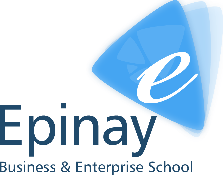 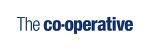 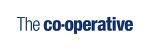 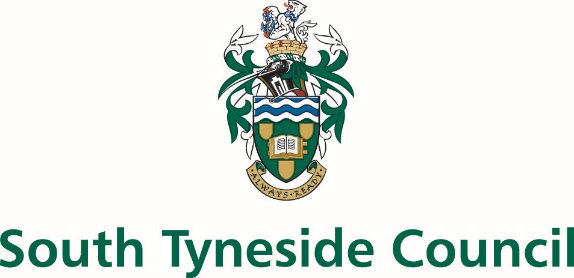 CHILDREN’S SERVICESPERSON SPECIFICATIONThe appointment is subject to the current conditions of service for the role contained in the relevant Pay and Conditions document and other current education and employment legislation.School Moto & EthosReady to Listen, Ready to Learn Together All our young people to become Happy, Independent Learners who are Prepared for AdulthoodPOST TITLE:		Music and Performing Arts TeacherGRADE: 		MPS / UPS + 1 SEN / (UT + 1 SEN)ESSENTIALDESIRABLEMETHOD OF ASSESSMENTApplicationFully completed application form for this roleTwo professional references (one of which should be from your current or most recent employer)Educational AttainmentDegree Qualified Teacher StatusApplication formCertificatesWork ExperienceExperience of teaching music and performing artsExperience of managing the requirements of the SEN Code of PracticeDemonstrate good to outstanding teaching and classroom practice Knowledge and experience of using a wide range of media to aid teaching and learningKnowledge and experience of using digital music mediaExperience of working successfully and co-operatively as a member of a teach in a schoolExperience of successfully raising pupil achievement Experience of teaching in a special schoolExperience of leading a subject / provisionA record of successful teaching pupils with learning difficulties and ASDExperience of playing a musical instrumentApplication formInterviewReferencesPresentationWork samplesLesson observationKnowledge/Skills/AptitudesAn excellent knowledge of relevant curriculum areas including an understanding of assessment, monitoring and how students make progress relevant to their level of learningAble to apply knowledge and understanding of the characteristics of high quality teaching and learning experiencePractical understanding of the range of behaviour and SEND pupils present and the support they require Effective communication skills and the ability to relate to people at all levelsExperience of planning, practising and producing high quality performancesRecent and relevant experience of delivering and achieving relevant qualifications (boards used – OCR, NOCN, AQA, BTEC)Broad knowledge of current educational issuesExcellent interpersonal skillsMini bus driver (or willing to learn)Application formInterviewReferencesPresentationWork samplesLesson observationDispositionAn ability to learn from example Ambitious for self and studentsAble to meet deadlinesAble to fulfil the administration requirements of qualification delivery in music and performing artsAble to build working partnerships with parents and outside agenciesA commitment to abide by and promote all school policiesSelf-motivated and well organised Commitment to further professional developmentFlexible approach to workCommitted to the principles of equality and diversityTo work calmly under pressureUnderstanding of safeguarding and relevant  procedures to followAbility to initiate and manage changeAble to work in ways that promote equality of opportunity, participation, diversity and responsibilityAn interest and commitment to the whole school communityInterviewReferencesCircumstancesEnhanced clearance from the Disclosure and Barring ServiceFull current driving licence or access to a means of mobility supportOwn transportDBS check